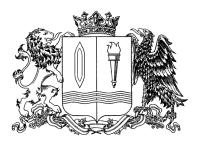 ПРАВИТЕЛЬСТВО ИВАНОВСКОЙ ОБЛАСТИПОСТАНОВЛЕНИЕ2. Утвердить порядок получения согласования архитектурно-градостроительного облика объекта капитального строительства 
на территории Ивановской области согласно приложению к настоящему постановлению.3. Настоящее постановление вступает в силу после его официального опубликования и распространяется на правоотношения, возникшие 
с 01.09.2022 по 01.03.2023.Приложение к постановлению Правительства Ивановской областиот _______________ № ______-пПОРЯДОК получения согласования архитектурно-градостроительного облика объекта капитального строительства на территории Ивановской области1. Общие положения1.1. Настоящий Порядок получения согласования архитектурно-градостроительного облика объекта капитального строительства на территории Ивановской области (далее - Порядок) разработан в соответствии с Градостроительным кодексом Российской Федерации, Федеральным законом от 17.11.1995 № 169-ФЗ «Об архитектурной деятельности в Российской Федерации», Федеральным законом от 06.10.2003 № 131-ФЗ «Об общих принципах организации местного самоуправления в Российской Федерации», Федеральным законом от 01.07.2021 № 275-ФЗ «О внесении изменений в Градостроительный кодекс Российской Федерации и отдельные законодательные акты Российской Федерации», Законом Ивановской области от 14.07.2008 № 82-ОЗ «О градостроительной деятельности на территории Ивановской области».1.2. Настоящий Порядок устанавливает порядок предоставления решения о согласовании архитектурно-градостроительного облика объектов капитального строительства на территории муниципальных образований Ивановской области в случае их строительства и реконструкции, а также в случае изменения архитектурно-градостроительного облика объекта, в отношении которого получено свидетельство о согласовании архитектурно-градостроительного облика объекта.1.3. Архитектурно-градостроительный облик объекта капитального строительства (далее - АГО) - архитектурные решения объекта капитального строительства (далее - объект), являющиеся результатом архитектурной деятельности, включающей в себя творческий процесс создания внешнего вида и пространственной организации архитектурного объекта посредством совокупности композиционных приемов и фасадных решений объекта.Решение о согласовании архитектурно-градостроительного облика объекта (объектов) капитального строительства оформляется в виде свидетельства о согласовании архитектурно-градостроительного облика объекта (объектов) капитального строительства на территории муниципальных образований Ивановской области (далее - Свидетельство АГО).1.4. Свидетельство АГО подтверждает, что в архитектурных решениях объекта сформированы внешний вид и пространственная организация в объеме, необходимом для реализации объекта на территории муниципальных образований Ивановской области.1.5. Основными целями рассмотрения АГО на территории муниципальных образований Ивановской области являются:обеспечение визуальной привлекательности и комфорта застройки;формирование силуэта, стиля, композиции и колористики застройки с учетом сложившейся архитектурной среды и достижений в области архитектурного искусства;формирование архитектурных решений исходя из современных стандартов качества организации жилых, общественных и рекреационных территорий;обеспечение при создании объекта комфортного движения пешеходов и транспорта с учетом маломобильных групп населения;формирование в рамках информационной системы обеспечения градостроительной деятельности базы данных Свидетельств АГО.2. Решение о согласовании архитектурно-градостроительногооблика объекта (объектов) капитального строительства и порядок его предоставления2.1. Решение о согласовании АГО предоставляется при:принятии заинтересованным лицом решения о строительстве объектов или их реконструкции до получения разрешения на строительство (реконструкцию) объекта;принятии заинтересованным лицом решения об изменении архитектурно-градостроительного облика объекта, в отношении которого получено свидетельство о согласовании архитектурно-градостроительного облика объекта, до начала работ по изменению архитектурно-градостроительного облика объекта.2.2. Решение о согласовании АГО принимается органом местного самоуправления муниципального образования Ивановской области, на территории которого расположен согласуемый объект капитального строительства (далее - Уполномоченный орган).2.3. Предоставление решения о согласовании АГО не осуществляется в отношении объектов:1) объекты культурного наследия (памятники, ансамбли), а также объекты, расположенные в границах зон охраны памятников истории и культуры, установленных в соответствии с законодательством РСФСР и законодательством Российской Федерации, за исключением:объектов, расположенных в границах охранных зон и зон регулирования застройки объекта культурного наследия, утвержденных решением исполнительного комитета Ивановского областного совета народных депутатов от 04.05.1990 № 175 «Об утверждении проектов зон охраны памятников истории и культуры исторических населенных пунктов Ивановской области»;объектов, расположенных в установленных в соответствии с действующим законодательством границах территории объекта культурного наследия.2) объекты капитального строительства, в отношении которых в Правилах землепользования и застройки муниципального образования, не установлена необходимость получения решения о согласовании АГО;3) объекты капитального строительства, строительство (реконструкция) которых предусмотрены за счет средств бюджетов бюджетной системы Российской Федерации;4) объекты, строительство которых не завершено, на которые получено разрешение на строительство и отсутствует Свидетельство АГО, для которых планируются мероприятия по завершению строительства и не планируются мероприятия по их изменению.2.4. Решение о согласовании АГО предоставляется на основании заявления физического или юридического лица, планирующего осуществить строительство, реконструкцию объекта капитального строительства или изменение архитектурно-градостроительного облика объекта (далее - Заявитель).2.5. Срок рассмотрения заявления и принятия решения о согласовании АГО не может превышать 20 рабочих дней со дня регистрации заявления о выдаче Свидетельства АГО.2.5.1. Заявление о выдаче Свидетельства АГО подается Заявителем в Уполномоченный орган по форме, утвержденной приложением № 1 к настоящему Порядку, и должно соответствовать требованиям к заполнению заявления о выдаче Свидетельства АГО, утвержденным в качестве приложения № 2 к настоящему Порядку.Заявление может быть отозвано Заявителем не позднее чем за два дня до окончания срока согласования АГО.Отзыв заявления не препятствует повторному обращению Заявителя с заявлением о выдаче Свидетельства АГО.2.5.2. В составе одного заявления о выдаче Свидетельства АГО рассматриваются:один объект - здание, строение, сооружение;комплекс (группа) объектов - два и более зданий, строений, сооружений, расположенных в одном квартале (площадь которого не более 3 га).2.6. Исчерпывающий перечень документов для принятия решения о согласовании АГО. 2.6.1. Заявление о выдаче Свидетельства АГО по форме, утвержденной приложением № 1 к настоящему Порядку, соответствующее требованиям к заполнению заявления о выдаче Свидетельства АГО, утвержденным в качестве приложения № 2 к настоящему Порядку.2.6.2. Документ или его копия, удостоверяющие личность Заявителя, являющегося физическим лицом, либо личность представителя физического или юридического лица.2.6.3. Документ, удостоверяющий права (полномочия) представителя физического или юридического лица, если с заявлением обращается представитель Заявителя (Заявителей).2.6.4. Выписка из Единого государственного реестра юридических лиц (для юридических лиц) или Единого государственного реестра индивидуальных предпринимателей (для индивидуальных предпринимателей).2.6.5. Документы, состав и содержание которых утверждены в приложении № 3 к настоящему Порядку (далее - материалы АГО).Материалы АГО должны быть представлены на электронном носителе в одном экземпляре.Предоставление материалов в электронном виде должно отвечать следующим требованиям:графические материалы - в формате *.dwg (программа AutoCAD), *.jpg, *.pdf единым файлом (максимальный размер .pdf файла - 49000 KB.);текстовые материалы - *doc, *pdf на дисках CD/DVD.2.7. Документы, указанные в подпунктах 2.6.1, 2.6.2, 2.6.3, 2.6.5 пункта 2.6 настоящего Порядка, Заявитель предоставляет самостоятельно.2.8. Документы, указанные в подпункте 2.6.4 пункта 2.6 настоящего Порядка, Заявитель вправе предоставить по собственной инициативе.Если Заявитель не представил указанные документы самостоятельно, то сведения из Единого государственного реестра юридических лиц (для юридических лиц) или Единого государственного реестра индивидуальных предпринимателей (для индивидуальных предпринимателей) могут быть получены Уполномоченным органом посредством использования интернет-сервиса «Проверь себя и контрагента», размещенного на официальном сайте ФНС России в сети Интернет, находящемся в свободном доступе.2.9. Исчерпывающий перечень оснований для отказа в приеме и регистрации документов для принятия решения о согласовании АГО.2.9.1. Обращение с заявлением в отношении объекта (комплекса (группы) объектов), на который (которые) не распространяется действие настоящего Порядка.2.9.2. Обращение с заявлением, оформленным с нарушением обязательных требований к заполнению формы заявления, указанным в приложении № 2 к настоящему Порядку.2.9.3. Обращение с заявлением, текст которого не поддается прочтению, в том числе не позволяет установить фамилию либо наименование юридического лица и почтовый адрес Заявителя.2.9.4. Поступление заявления анонимного характера.2.9.5. Подача заявления лицом, чьи полномочия не подтверждены.2.9.6. Непредставление Заявителем обязательных документов, указанных в пунктах 2.6, 2.7 Порядка, необходимых для принятия решения о согласовании архитектурно-градостроительного облика объектов капитального строительства.2.9.7. Наличие противоречий между:2.9.7.1. Содержанием заявления и содержанием прилагаемых документов.2.9.7.2. Отдельными графическими материалами, представленными в составе одного заявления.2.9.7.3. Отдельными текстовыми материалами, представленными в составе одного заявления.2.9.7.4. Отдельными графическими и отдельными текстовыми материалами, представленными в составе одного заявления.2.9.8. Заявление, направленное в форме электронного документа, не подписано электронной подписью в соответствии с требованиями действующего законодательства либо не подтверждена ее подлинность.2.9.9. Отсутствие у Уполномоченного органа полномочий по рассмотрению заявления.2.10. Результатом рассмотрения заявления о выдаче Свидетельства АГО является:свидетельство о согласовании архитектурно-градостроительного облика объекта (объектов) капитального строительства в соответствии с формой, утвержденной в качестве приложения № 4 к настоящему Порядкурешение об отказе в согласовании архитектурно-градостроительного облика объекта (объектов) капитального строительства и отказе в выдаче свидетельства о согласовании архитектурно-градостроительного облика объекта (объектов) капитального строительства в соответствии с формой, утвержденной в качестве приложения № 5 к настоящему Порядку.2.11. Решение о согласовании АГО предоставляется по результатам оценки материалов АГО с учетом следующих критериев:критерий 1 - соответствие функции объекта внешнему виду и наименованию объекта;критерий 2 - проработка внешнего вида объекта (силуэта, стиля, пластики, композиции, деталей и элементов, визуально воспринимаемых на фасадах, материалов отделки) и элементов благоустройства, а также технических сооружений (конструкций) в местах примыкания земельного участка к территориям общего пользования, воспринимаемых со стороны пространства улично-дорожной сети, целостность принятых композиционных, колористических, декоративных и стилистических решений;критерий 3 - соответствие архитектурно-художественных и объемно-пространственных характеристик объекта его роли в формировании облика муниципального образования в целом с учетом восприятия объекта с основных видовых точек;критерий 4 - соответствие архитектурному облику муниципального образования с учетом:местоположения объекта относительно окружающих его и планируемых архитектурных объектов (особенностей пространственной организации и функционального назначения территории),соблюдения принципов повышения качества архитектурно-градостроительного облика муниципального образования.2.11.1. Решение о согласовании АГО предоставляется Уполномоченным органом по результатам рассмотрения архитектурной комиссией материалов АГО. Состав архитектурной комиссии муниципального образования, на территории которого проводится согласование АГО, утверждается Уполномоченным органом. Деятельность архитектурной комиссии регулируется Положением об архитектурной комиссии, утвержденным Уполномоченным органом.2.12. Исчерпывающий перечень оснований для отказа в согласовании АГО и выдаче Свидетельства АГО:несоответствие материалов АГО критериям оценки, указанным в пункте 2.11 Порядка.2.13. По результатам оценки материалов АГО на заседании архитектурной комиссии, в случае соответствия АГО критериям, указанным в пункте 2.11 настоящего Порядка, Уполномоченный орган в срок, указанный в пункте 2.5 настоящего Порядка, подготавливает и выдает Заявителю Свидетельство АГО.2.14. По результатам оценки материалов АГО на заседании архитектурной комиссии, в случае несоответствия АГО критериям, указанным в пункте 2.11 настоящего Порядка, Уполномоченный орган в срок, указанный в пункте 2.5 настоящего Порядка, направляет Заявителю мотивированное решение об отказе в согласовании архитектурно-градостроительного облика объекта (объектов) капитального строительства по форме согласно приложению № 5 к настоящему Порядку.2.15. Внесение изменений в выданное Свидетельство о согласовании АГО осуществляется путем выдачи нового Свидетельства о согласовании АГО с одновременным аннулированием ранее выданного Свидетельства АГО.2.16. Параметры допустимых отклонений разработанной проектной документации от утвержденного АГО:1) отклонение по высоте +/- 2 м (для зданий высотой до 20 м), +/- 4 м (для зданий высотой 20 м и более) без изменения силуэта верхней части здания.Обозначенные в настоящем подпункте отклонения по высоте могут приводить к изменению количества этажей и этажности здания;2) отклонения от расчетных показателей здания (площадь: общая, застройки) +/- 10%. Отклонения общей площади здания, обусловленные изменениями, указанными в подпункте 1 пункта 2.16 настоящего Порядка, могут составлять более 10%;3) изменение организации въезда и выезда на земельный участок;4) отклонение по цветовым решениям фасадов - допускаются отклонения по цвету в части использования каталогов иных производителей (отличных от указанных в материалах АГО);5) изменение технологических элементов (открытых лестниц для доступа на кровлю, лифтовых шахт, инженерных сооружений и ограждений на кровле) зданий высотой 15 м и более.Отклонения, не поименованные в настоящем пункте, не допускаются.2.17. Заявитель несет ответственность за соответствие представленных материалов требованиям действующего законодательства, в том числе за соблюдение требований местных нормативов градостроительного проектирования, правил благоустройства, правил землепользования и застройки, иной нормативной документации, регламентирующей градостроительную деятельность на территории муниципального образования.В случае если при подготовке документов для получения разрешения на строительство ввиду несоблюдения требований, указанных в абзаце первом настоящего пункта, потребуется внесение изменений в материалы АГО, за исключением изменений, указанных в пункте 2.16 настоящего Порядка, требуется получение нового Свидетельства АГО в соответствии с настоящим Порядком.3. Ответственность и контроль за соблюдениемнастоящего Порядка3.1. Заявители, допустившие нарушения положений настоящего Порядка, несут ответственность в соответствии с законодательством Российской Федерации и Ивановской области об административных правонарушениях, муниципальными нормативными правовыми актами органов местного самоуправления муниципальных образований Ивановской области.3.2. Должностные лица органов местного самоуправления муниципальных образований, уполномоченные в соответствии с правовыми актами муниципальных образований, осуществляют функции по контролю за соблюдением настоящего Порядка на территории муниципальных образований.4. Переходные положенияРешение о согласовании архитектурно-градостроительного облика объектов капитального строительства является обязательным к предоставлению в случае, если на территории муниципального образования была предусмотрена процедура согласования АГО до 01.09.2022.Приложение № 1к Порядкуполучения согласования архитектурно-градостроительного облика объекта капитального строительства на территории Ивановской областиПриложение № 2к Порядкуполучения согласования архитектурно-градостроительного облика объекта капитального строительства на территории Ивановской областиТребования к заполнению заявления о выдаче свидетельствао согласовании архитектурно-градостроительного обликаобъекта (объектов) капитального строительства1. Одно заявление заполняется:а) в отношении одного объекта капитального строительства - здания, строения, сооружения;б) в отношении комплекса (группы) объектов одного функционального назначения - двух и более зданий, строений, сооружений одного функционального назначения, расположенных в одном квартале (площадь которого составляет не более 3 га).2. Поля заявления (буквенные и числовые значения) заполняются в полном объеме, без сокращений слов, неверного написания слов, нарушения орфограмм, нарушений словообразования, словоупотребления, сочетаемости слов, неправильного построения предложений, неправильного употребления знаков препинания, замен и пропусков слов, букв, цифр и иных ошибок, могущих повлечь за собой выявление противоречий между заявлением и прилагаемыми документами, отказ в предоставлении сведений (отсутствие сведений) по межведомственному запросу.3. Указываемая в заявлении информация должна по смыслу соответствовать запрашиваемой информации.4. Фамилия, имя и отчество (при наличии) указываются без сокращений.5. Наименование юридического лица указывается с парными знаками препинания (кавычками) и организационно-правовой формой юридического лица без сокращения слов.6. ОГРН должен содержать 13 знаков.7. ИНН должен содержать 10 знаков.8. Номер телефона должен содержать 11 знаков, указывается номер телефона, по которому сотрудники Уполномоченного органа, выполняющие действия по процедуре согласования архитектурно-градостроительного облика объекта капитального строительства и выдаче соответствующего свидетельства, могут проинформировать Заявителя (представителя Заявителя) о выполнении действий по процедуре.9. В заявлении указывается электронная почта, на которую сотрудники Уполномоченного органа, выполняющие действия процедуры согласования архитектурно-градостроительного облика объекта капитального строительства и выдачи соответствующего свидетельства, могут проинформировать Заявителя (представителя Заявителя) о выполнении действий процедуры.10. Информация о документе, удостоверяющем личность Заявителя (представителя Заявителя):а) не должна содержать противоречий с прилагаемым документом;б) дата - день, месяц, год;в) номер в цифровом обозначении.11. Наименование (функциональное назначение) объекта капитального строительства:а) должно соответствовать (не иметь противоречий) описанию вида разрешенного использования земельного участка, установленного Правилами землепользования и застройки муниципального образования, надписям в прилагаемых документах;б) при указании наименования объекта капитального строительства указать парные знаки препинания (кавычки).12. Адрес объекта (заполняется при выборе поля «реконструкция», «изменение архитектурно-градостроительного облика объекта, в отношении которого получено свидетельство о согласовании архитектурно-градостроительного облика объекта»).13. В поле «вид работ» указывается: «новое строительство», «реконструкция», «изменение архитектурно-градостроительного облика объекта, в отношении которого получено свидетельство о согласовании архитектурно-градостроительного облика объекта»:а) требуется соблюдение определений Градостроительного кодекса Российской Федерации. При заполнении заявления на пристройку к существующему зданию указать «реконструкция», при заполнении заявления на объект незавершенного строительства указать «строительство».14. Кадастровый номер земельного участка (указывается при наличии):а) не должен содержать противоречий с прилагаемыми документами (в том числе с градостроительным планом земельного участка);б) только цифры, дата не может быть больше текущей.15. Кадастровый номер объекта капитального строительства (заполняется при выборе поля «реконструкция», «изменение архитектурно-градостроительного облика объекта, в отношении которого получено свидетельство о согласовании архитектурно-градостроительного облика объекта»):а) не должен содержать противоречий с прилагаемыми документами (в том числе с градостроительным планом земельного участка);б) только цифры, дата не может быть больше текущей.16. Номер градостроительного плана земельного участка (далее - ГПЗУ) (заполняется только при наличии ГПЗУ, поле не является обязательным для заполнения):а) буквы и цифры указываются в полном объеме;б) не должен содержать противоречий с загружаемыми документами.17. Дата утверждения или регистрации ГПЗУ(заполняется только при наличии ГПЗУ, поле не является обязательным для заполнения):а) дата - день, месяц, год;б) не должна содержать противоречий с прилагаемыми документами.18. Наименование проекта планировки территории (далее - ДПТ)(заполняется только при наличии утвержденного ДПТ, поле не является обязательным для заполнения):а) буквы и цифры указываются в полном объеме;б) указывается с парными знаками препинания (кавычками);в) не должно содержать противоречий с прилагаемыми документами.19. Дата утверждения ДПТ(заполняется только при наличии утвержденного ДПТ, поле не является обязательным для заполнения):а) дата - день, месяц, год;б) не должна содержать противоречий с загружаемыми документами.20. Информация, указываемая при заполнении заявления, не должна противоречить прилагаемым документам.21. При заполнении заявления Заявитель гарантирует полноту и достоверность указанной информации.Приложение № 3к Порядкуполучения согласования архитектурно-градостроительного облика объекта капитального строительства на территории Ивановской областиСостав и содержание документов, обязательныхдля представления при направлении заявления о выдачесвидетельства о согласовании архитектурно-градостроительногооблика объекта (объектов) капитального строительстваи выдаче свидетельства о согласованииархитектурно-градостроительного облика объекта (объектов)капитального строительства При направлении заявления о выдаче свидетельства о согласовании архитектурно-градостроительного облика объекта (объектов) капитального строительства в обязательном порядке представляются документы:1. Обложка, которая должна содержать:полное наименование проектной организации, подготовившей документ;краткое наименование организации-заказчика «заказчик - наименование организации-заказчика»;вид работ (новое строительство, реконструкция или изменение архитектурно-градостроительного облика объекта);наименование (функциональное назначение) объекта;адрес объекта (адресный ориентир);наименование документа «Материалы архитектурно-градостроительного облика»;должность, инициалы и фамилию, подпись лица, ответственного за подготовку проекта, с заверяющим оттиском печати проектной организации, подготовившей документ;год выполнения документа.2. Ситуационный план, выполненный в масштабе 1:500, 1:1000, с изображением объекта (объектов) и его (их) окружения в радиусе минимум 300 метров.3. Схема планировочной организации земельного участка выполняется на топографической основе и должна содержать:1) ориентацию по сторонам света (направление на север);2) границы земельного участка, на котором планируется создание (реконструкция) объекта: обозначение на схеме - сплошная толстая основная линия синего цвета;3) границы благоустраиваемых территорий для обеспечения объекта за границами земельного участка: обозначение на схеме - сплошная толстая основная линия оранжевого цвета;4) создаваемый (реконструируемый) объект:обозначение на схеме - сплошная основная линия черного цвета (выполняется по площади застройки с фоном красного цвета);на фоне указываются: количество этажей, присвоенное наименование или нумерация для объекта (в случае отображения на схеме комплекса (группы) объектов);5) опорную (существующую) застройку;6) создаваемые и существующие элементы благоустройства (проезды, парковки, травяные покрытия, газоны, древесно-кустарниковая растительность, малые архитектурные формы и т.п.) (далее - элементы благоустройства). При этом особое внимание уделяется элементам благоустройства, планируемым со стороны улиц и дорог;7) количество, наименования, типы, виды объектов и элементов благоустройства, обозначаемые на схеме, должны соответствовать количеству, наименованиям и иным характеристикам объектов и элементов благоустройства, указанным в пояснительной записке;8) перечень всех примененных на схеме планировочной организации земельного участка условных обозначений содержит по каждому примененному условному обозначению: графическое отображение и наименование (описание).4. Трехмерное изображение объекта (группы объектов), вписанного в окружающую среду, - не менее четырех характерных точек (не менее трех - с уровня взгляда человека и не менее одного - с высоты птичьего полета).Дополнительно должно быть представлено трехмерное изображение объекта (группы объектов) в ночное время, с отображением решений по архитектурной подсветке.В случае если планируемый объект выше окружающей застройки в три и более раза либо его этажность превышает 12 этажей, одно из изображений должно отражать объект в существующей застройке (ориентировочно на расстоянии от него 500 - 3000 метров).5. Схемы фасадов в ортогональной проекции:1) не менее четырех неповторяющихся фасадных проекций;2) на схемах фасадов указываются отметки: ближайшего проезда, наивысшая отметка верхнего элемента объекта, отметки всех элементов, завершающих объект по вертикали, отметки входов, кровли, отметка проектного нуля, отметки поверхности земли, в месте сопряжения поверхности земли и наружных стен объекта;3) выполняются с колористическим решением объекта, в виде, соответствующем авторскому замыслу архитектурного объекта и предусмотренном к реализации;4) не допускается схематичность в отображении визуально воспринимаемых на фасадах элементов (дверей, оконных и балконных переплетов, витражей, ограждений, элементов объемного декора (карнизов, фронтонов, пилонов, барельефов и т.д.), элементов для размещения кондиционеров, навигации и информации, аппликаций, раскладки облицовки, цвета, текстуры, фактуры, толщины и иных габаритов отделочных материалов и элементов, указанных в пояснительной записке);5) на фасадах жилых домов должны быть отображены элементы для размещения кондиционеров (или представлена схема отображения элементов для размещения кондиционеров без визуального восприятия на фасаде);6) на фасадах нежилых объектов и в уровне нежилых помещений, встраиваемых в жилые дома, указываются места для размещения светового оборудования для архитектурной подсветки;7) не допускается нанесение на графическое изображение фасадов поясняющих схему надписей, пересечение графического изображения фасадов линиями сносок, стрелками и иными указателями, не имеющими отношения к внешнему виду объекта;8) таблица по всем примененным на фасаде (визуально воспринимаемым) материалам отделки и декора (графическое отображение материала, наименование, характеристики) (допускается представление на отдельном листе).6. Схемы фрагментов фасадов:1) не менее двух характерных фрагментов фасадов с отображением:входной группы;балкона (лоджии, витража, оконного проема);раскладки материалов облицовки (отображение и расположение аппликативного элемента, текстурированные элементы);архитектурных деталей (при планировании элементов объемного декора (карнизов, фронтонов, пилонов, барельефов и т.д.) указать все характерные и неповторяемые элементы);2) для каждого фрагмента фасада указывается информация по всем отображенным элементам, материалам отделки и декора;7. Схемы разверток фасадов по основным улицам (или по фасаду с главным входом) с отображением существующей застройки и элементов природного ландшафта в ортогональной проекции:1) выполняются с колористическим решением объекта (комплекса (группы) объектов) и окружающей существующей застройки (перспективная застройка и ландшафт могут быть отображены на схемах разверток в виде контуров) и высотными отметками;2) внешний вид объекта (комплекса (группы) объектов) на схемах разверток фасадов не должен содержать противоречий со схемами фасадов;3) линия, обозначающая поверхность земли, должна отображать конфигурацию рельефа (схематичное горизонтальное отображение поверхности земли, не соответствующее отметкам на схеме планировочной организации, не допускается);4) на схемах фасадов указываются отметка поверхности земли, в месте сопряжения поверхности земли и наружных стен, и наивысшая отметка верхнего элемента объекта;5) отображаемые на схеме объекты и окружающая застройка, элементы благоустройства не должны иметь противоречий в масштабе;6) при отображении существующей застройки в виде фотофиксации должны быть обеспечены контрастность изображения и отсутствие выраженных перспективных искажений элементов зданий.8. Схемы разрезов:1) не менее одного характерного разреза;2) каждое сечение должно быть выполнено исходя из обязательности представления на схемах разрезов каждого этажа и уровня (первого и надземных этажей, подземных этажей и уровней (при наличии), цокольного этажа (при наличии), подвального этажа (при наличии), технического этажа (высота 1,8 м и более, при наличии), мансардного этажа (при наличии), антресолей, чердака), а также всех перепадов этажности (уровней) и высот;3) каждому этажу (уровню), помещениям технических надстроек присваивается наименование;4) указываются отметки: ближайшего проезда, наивысшая отметка верхнего элемента объекта, отметки всех элементов, завершающих объект по вертикали, отметки входов, отметка проектного нуля, отметка поверхности земли, в месте сопряжения поверхности земли и наружных стен, отметки уровней пола (потолка) для каждого этажа (уровня);5) условные обозначения: черно-белое или цветное графическое изображение в соответствии с ГОСТ Р 21.101-2020.9. Анализ архитектурно-градостроительной роли объекта в формировании облика муниципального образования в целом (анализ совершенствования силуэта муниципального образования, анализ восприятия объекта с коридоров улично-дорожной сети).10. Фотофиксация реконструируемого объекта (при необходимости):не менее трех фотографий с указанием даты произведения съемки.11. Пояснительная записка, которая должна содержать:1) сведения о функциональном назначении объекта (комплекса (группы) объектов):для комплекса (группы) объектов функции перечисляются для каждого объекта в отдельности, при этом каждому объекту должно быть присвоено наименование или номер, единообразный для всех материалов в составе одного заявления;2) сведения о технико-экономических показателях объекта в виде таблицы (в случае если в составе заявления представлен комплекс (группа) объектов, технико-экономические показатели указываются для каждого объекта в отдельности):площадь застройки, общая площадь объекта, максимальная высота здания (максимальная разность отметок от поверхности проезжей части ближайшего к зданию проезда до наивысшей отметки здания (верхняя отметка парапета либо отметка конька кровли)), этажность;для реконструируемого объекта дополнительно указывается сравнительная таблица технико-экономических показателей до и после реконструкции (при наличии);3) сведения о технико-экономических показателях благоустройства по каждому элементу благоустройства (при наличии):проезды, пешеходные дорожки (тип покрытия);травяное покрытие, цветники (площадь);древесная растительность (количество);кустарниковая растительность (указывается количество (точечное размещение), протяженность (изгородь));контейнерная площадка (указывается наличие, наличие ограждения);малые архитектурные формы (указываются виды, количество);автостоянки, места размещения и хранения автотранспортных средств (тип покрытий плоскостных мест размещения автотранспортных средств; сведения о планируемом использовании многоуровневых автостоянок (существующая или планируемая, их удаленность от объекта));детские площадки (указываются общая площадь, сведения о наличии мягкого вида покрытия);площадки отдыха (указывается общая площадь);спортивные площадки (указываются специализация площадки, общая площадь, сведения о наличии мягкого или газонного вида покрытия);зона загрузки/выгрузки товаров/отстоя грузового автотранспорта (указываются общая площадь, сведения по видам покрытий);4) обоснование соответствия принятых архитектурных решений критериям оценки, указанным в 2.11 Порядка;5) в случае если планируется изменение архитектурно-градостроительного облика объекта, приводится краткое описание изменений, в соответствии с которыми необходимо получение нового Свидетельства АГО.12. Фотофиксация современного состояния земельного участка, на котором планируется строительство (реконструкция, изменение архитектурно-градостроительного облика объекта, в отношении которого получено свидетельство о согласовании архитектурно-градостроительного облика объекта) объекта (комплекса (группы) объектов):не менее трех фотографий с указанием даты произведения съемки.13. В случае если планируется изменение архитектурно-градостроительного облика объекта, в отношении которого получено свидетельство о согласовании архитектурно-градостроительного облика объекта, Заявитель дополнительно предоставляет копию ранее выданного свидетельства о согласовании АГО.Приложение № 4к Порядкуполучения согласования архитектурно-градостроительного облика объекта капитального строительства на территории Ивановской областиФорма свидетельствао согласовании архитектурно-градостроительного обликаобъекта (объектов) капитального строительства                                               УТВЕРЖДАЮ                                               Представитель уполномоченного  органа                                               Ф.И.О., дата                                                                       М.П.                  ┌───────────────────┐регистрационный N │                   │                  └───────────────────┘                  ┌───────────────────┐дата регистрации  │                   │                  └───────────────────┘                       СВИДЕТЕЛЬСТВО О СОГЛАСОВАНИИ                  АРХИТЕКТУРНО-ГРАДОСТРОИТЕЛЬНОГО ОБЛИКА                    ОБЪЕКТА (ОБЪЕКТОВ) КАПИТАЛЬНОГО СТРОИТЕЛЬСТВА                                        ┌─────────────────────────────────┐1. Вид работ:                           │                                 │                                        └─────────────────────────────────┘                                        ┌─────────────────────────────────┐2. Наименование объекта:                │                                 │                                        └─────────────────────────────────┘                                        ┌─────────────────────────────────┐3. Адрес объекта:                       │                                 │                                        └─────────────────────────────────┘                                        ┌─────────────────────────────────┐кадастровый номер земельного участка:   │                                 │(при наличии):                          └─────────────────────────────────┘                                        ┌─────────────────────────────────┐район:                                  │                                 │                                        └─────────────────────────────────┘                                        ┌─────────────────────────────────┐город (поселение):                      │                                 │                                        └─────────────────────────────────┘                                        ┌─────────────────────────────────┐населенный пункт:                       │                                 │                                        └─────────────────────────────────┘                                        ┌─────────────────────────────────┐улица:                                  │                                 │                                        └─────────────────────────────────┘                                        ┌─────────────────────────────────┐4. Функциональное назначение объекта:   │                                 │                                        └─────────────────────────────────┘                                        ┌─────────────────────────────────┐5. Заявитель:                           │                                 │                                        └─────────────────────────────────┘                                        ┌─────────────────────────────────┐6. Проектная организация:               │                                 │                                        └─────────────────────────────────┘7. Основные параметры объекта:                  ┌──────────────────┐                 ┌──────────────────┐площадь застройки │                  │   общая площадь │                  │(кв. м)           └──────────────────┘   (кв. м)       └──────────────────┘                  ┌──────────────────┐                 ┌──────────────────┐этажность         │                  │   высота        │                  │                  └──────────────────┘   (max)         └──────────────────┘                                        ┌─────────────────────────────────┐8. Решение Архитектурной комиссии       │Протокол заседания от ____ N ____│                                        └─────────────────────────────────┘9. Требования к соблюдению утвержденных настоящим свидетельством решений:                                        ┌─────────────────────────────────┐требования к внешнему виду объекта:     │                                 │                                        └─────────────────────────────────┘                                        ┌─────────────────────────────────┐требования к благоустройству:           │                                 │                                        └─────────────────────────────────┘Приложение № 5к Порядкуполучения согласования архитектурно-градостроительного облика объекта капитального строительства на территории Ивановской областиФорма решенияоб отказе в согласовании архитектурно-градостроительногооблика объекта (объектов) капитального строительстваи отказе в выдаче свидетельства о согласованииархитектурно-градостроительного облика объекта (объектов)капитального строительстваот _______________ № _______-пг. ИвановоО порядке получения согласования архитектурно-градостроительного облика объекта капитального строительства 
на территории Ивановской областиВ соответствии с частью 1.1 статьи 6 Федерального закона 
от 01.07.2021 № 275-ФЗ «О внесении изменений в Градостроительный кодекс Российской Федерации и отдельные законодательные акты Российской Федерации» Правительство Ивановской области 
п о с т а н о в л я е т:1. Установить, что на территории Ивановской области с 01.09.2022 по 01.03.2023 осуществляется согласование архитектурно-градостроительного облика объекта капитального строительства.Согласование архитектурно-градостроительного облика объекта капитального строительства осуществляется в случае, если на территории муниципального образования Ивановской области была предусмотрена процедура согласования архитектурно-градостроительного облика объекта капитального строительства до 01.09.2022.Губернатор Ивановской областиС.С. ВоскресенскийВ Уполномоченный орган Ивановской областиВ Уполномоченный орган Ивановской областиЗАЯВЛЕНИЕО ВЫДАЧЕ СВИДЕТЕЛЬСТВА О СОГЛАСОВАНИИ АРХИТЕКТУРНО-ГРАДОСТРОИТЕЛЬНОГО ОБЛИКА ОБЪЕКТА (ОБЪЕКТОВ) КАПИТАЛЬНОГО СТРОИТЕЛЬСТВА ЗАЯВЛЕНИЕО ВЫДАЧЕ СВИДЕТЕЛЬСТВА О СОГЛАСОВАНИИ АРХИТЕКТУРНО-ГРАДОСТРОИТЕЛЬНОГО ОБЛИКА ОБЪЕКТА (ОБЪЕКТОВ) КАПИТАЛЬНОГО СТРОИТЕЛЬСТВА ЗАЯВЛЕНИЕО ВЫДАЧЕ СВИДЕТЕЛЬСТВА О СОГЛАСОВАНИИ АРХИТЕКТУРНО-ГРАДОСТРОИТЕЛЬНОГО ОБЛИКА ОБЪЕКТА (ОБЪЕКТОВ) КАПИТАЛЬНОГО СТРОИТЕЛЬСТВА 1. Фамилия, имя и отчество (при наличии):______________________________________________________________________________________________________________________________________________________________________________________________________________________________2. Наименование юридического лица:______________________________________________________________________________________________________________________________________________________________________________________________________________________________3. ОГРН: __________________________________________________________________4. ИНН: ___________________________________________________________________5. Номер телефона: _________________________________________________________6. Электронная почта: _______________________________________________________7. Информация о документе, удостоверяющем личность заявителя (представителя заявителя):________________________________________________________________________________________________________________________________________________________________________________________________________________________________________________________________________________________________________8. Наименование (функциональное назначение) объекта капитального строительства:____________________________________________________________________________________________________________________________________________________9. Адрес объекта ___________________________________________________________10. Вид работ ______________________________________________________________11. Общая площадь объекта: _________________________________________________12. Кадастровый номер земельного участка (при наличии), адрес: ____________________________________________________________________________________________13. Кадастровый номер объекта капитального строительства (заполняется при выборе поля реконструкция или изменение архитектурно-градостроительного облика объекта, в отношении которого получено свидетельство о согласовании архитектурно-градостроительного облика объекта): ______________________________14. Номер градостроительного плана земельного участка (при наличии): ______________________________________________________________________________________15. Дата утверждения либо регистрации градостроительного плана земельного участка (при наличии): _______________________________________________________________________________________________________________________________________16. Наименование документации по планировке территории (далее - ДПТ) (при наличии): ___________________________________________________________________________________________________________________________________________17. Дата утверждения ДПТ (при наличии): _____________________________________1. Фамилия, имя и отчество (при наличии):______________________________________________________________________________________________________________________________________________________________________________________________________________________________2. Наименование юридического лица:______________________________________________________________________________________________________________________________________________________________________________________________________________________________3. ОГРН: __________________________________________________________________4. ИНН: ___________________________________________________________________5. Номер телефона: _________________________________________________________6. Электронная почта: _______________________________________________________7. Информация о документе, удостоверяющем личность заявителя (представителя заявителя):________________________________________________________________________________________________________________________________________________________________________________________________________________________________________________________________________________________________________8. Наименование (функциональное назначение) объекта капитального строительства:____________________________________________________________________________________________________________________________________________________9. Адрес объекта ___________________________________________________________10. Вид работ ______________________________________________________________11. Общая площадь объекта: _________________________________________________12. Кадастровый номер земельного участка (при наличии), адрес: ____________________________________________________________________________________________13. Кадастровый номер объекта капитального строительства (заполняется при выборе поля реконструкция или изменение архитектурно-градостроительного облика объекта, в отношении которого получено свидетельство о согласовании архитектурно-градостроительного облика объекта): ______________________________14. Номер градостроительного плана земельного участка (при наличии): ______________________________________________________________________________________15. Дата утверждения либо регистрации градостроительного плана земельного участка (при наличии): _______________________________________________________________________________________________________________________________________16. Наименование документации по планировке территории (далее - ДПТ) (при наличии): ___________________________________________________________________________________________________________________________________________17. Дата утверждения ДПТ (при наличии): _____________________________________1. Фамилия, имя и отчество (при наличии):______________________________________________________________________________________________________________________________________________________________________________________________________________________________2. Наименование юридического лица:______________________________________________________________________________________________________________________________________________________________________________________________________________________________3. ОГРН: __________________________________________________________________4. ИНН: ___________________________________________________________________5. Номер телефона: _________________________________________________________6. Электронная почта: _______________________________________________________7. Информация о документе, удостоверяющем личность заявителя (представителя заявителя):________________________________________________________________________________________________________________________________________________________________________________________________________________________________________________________________________________________________________8. Наименование (функциональное назначение) объекта капитального строительства:____________________________________________________________________________________________________________________________________________________9. Адрес объекта ___________________________________________________________10. Вид работ ______________________________________________________________11. Общая площадь объекта: _________________________________________________12. Кадастровый номер земельного участка (при наличии), адрес: ____________________________________________________________________________________________13. Кадастровый номер объекта капитального строительства (заполняется при выборе поля реконструкция или изменение архитектурно-градостроительного облика объекта, в отношении которого получено свидетельство о согласовании архитектурно-градостроительного облика объекта): ______________________________14. Номер градостроительного плана земельного участка (при наличии): ______________________________________________________________________________________15. Дата утверждения либо регистрации градостроительного плана земельного участка (при наличии): _______________________________________________________________________________________________________________________________________16. Наименование документации по планировке территории (далее - ДПТ) (при наличии): ___________________________________________________________________________________________________________________________________________17. Дата утверждения ДПТ (при наличии): _____________________________________ДатаДатаПодписьРЕШЕНИЕОБ ОТКАЗЕ В СОГЛАСОВАНИИ АРХИТЕКТУРНО-ГРАДОСТРОИТЕЛЬНОГО ОБЛИКА ОБЪЕКТА (ОБЪЕКТОВ) КАПИТАЛЬНОГО СТРОИТЕЛЬСТВА И ОТКАЗЕ В ВЫДАЧЕ СВИДЕТЕЛЬСТВА О СОГЛАСОВАНИИ АРХИТЕКТУРНО-ГРАДОСТРОИТЕЛЬНОГО ОБЛИКА ОБЪЕКТА (ОБЪЕКТОВ) КАПИТАЛЬНОГО СТРОИТЕЛЬСТВАРЕШЕНИЕОБ ОТКАЗЕ В СОГЛАСОВАНИИ АРХИТЕКТУРНО-ГРАДОСТРОИТЕЛЬНОГО ОБЛИКА ОБЪЕКТА (ОБЪЕКТОВ) КАПИТАЛЬНОГО СТРОИТЕЛЬСТВА И ОТКАЗЕ В ВЫДАЧЕ СВИДЕТЕЛЬСТВА О СОГЛАСОВАНИИ АРХИТЕКТУРНО-ГРАДОСТРОИТЕЛЬНОГО ОБЛИКА ОБЪЕКТА (ОБЪЕКТОВ) КАПИТАЛЬНОГО СТРОИТЕЛЬСТВАПо итогам рассмотрения Вашего заявления от _____ N ______, протокола заседания архитектурной комиссии от ____ N ______, Уполномоченным органом принято решение об отказе в согласовании архитектурно-градостроительного облика и отказе в выдаче свидетельства о согласовании архитектурно-градостроительного облика ____________________________________________________________________________________________________________________________________________________(указывается наименование объекта капитального строительства, в отношении которого было подано заявление)Обоснование отказа в согласовании архитектурно-градостроительного облика объектов капитального строительства и отказа в выдаче свидетельства о согласовании архитектурно-градостроительного облика объектов капитального строительства:Несоответствие материалов АГО критериям оценки:____________________________________________________________________________________________________________________________________________________(информация по несоответствию)По итогам рассмотрения Вашего заявления от _____ N ______, протокола заседания архитектурной комиссии от ____ N ______, Уполномоченным органом принято решение об отказе в согласовании архитектурно-градостроительного облика и отказе в выдаче свидетельства о согласовании архитектурно-градостроительного облика ____________________________________________________________________________________________________________________________________________________(указывается наименование объекта капитального строительства, в отношении которого было подано заявление)Обоснование отказа в согласовании архитектурно-градостроительного облика объектов капитального строительства и отказа в выдаче свидетельства о согласовании архитектурно-градостроительного облика объектов капитального строительства:Несоответствие материалов АГО критериям оценки:____________________________________________________________________________________________________________________________________________________(информация по несоответствию)Представитель Уполномоченного органаФ.И.О., дата, М.П.